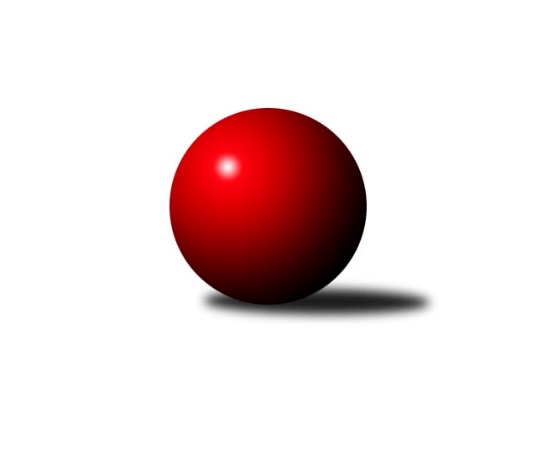 Č.7Ročník 2016/2017	10.12.2016Nejlepšího výkonu v tomto kole: 3432 dosáhlo družstvo: TJ Sokol Chvalíkovice ˝A˝2. KLM B 2016/2017Výsledky 7. kolaSouhrnný přehled výsledků:SKK Dubňany 	- TJ Sokol Husovice˝B˝	8:0	3358:3205	16.0:8.0	10.12.TJ Horní Benešov ˝A˝	- TJ Sokol Chvalíkovice ˝A˝	3:5	3306:3432	9.0:15.0	10.12.TJ Sokol Vracov	- KK Blansko 	3:5	3344:3423	9.0:15.0	10.12.KK Vyškov	- TJ Opava˝A˝	6:2	3428:3213	15.0:9.0	10.12.TJ Centropen Dačice	- TJ Unie Hlubina ˝A˝	8:0	3367:3100	18.0:6.0	10.12.TJ Opava˝A˝	- TJ Sokol Husovice˝B˝	0:8	3208:3367	8.0:16.0	5.11.TJ Unie Hlubina ˝A˝	- SKK Dubňany 	5:3	3052:3042	12.5:11.5	5.11.KK Blansko 	- TJ Horní Benešov ˝A˝	4:4	3302:3261	9.5:14.5	5.11.KK Vyškov	- TJ Slovan Kamenice n.L.	3:5	3384:3419	10.5:13.5	5.11.TJ Sokol Chvalíkovice ˝A˝	- TJ Centropen Dačice	6:2	3400:3267	17.0:7.0	5.11.KK Zábřeh	- TJ Sokol Vracov	6:2	3380:3305	11.5:12.5	5.11.SKK Dubňany 	- TJ Sokol Chvalíkovice ˝A˝	5.5:2.5	3294:3241	13.5:10.5	12.11.TJ Horní Benešov ˝A˝	- KK Zábřeh	2:6	3333:3406	9.0:15.0	12.11.TJ Sokol Vracov	- KK Vyškov	2:6	3273:3324	10.0:14.0	12.11.TJ Centropen Dačice	- KK Blansko 	5:3	3222:3195	12.0:12.0	12.11.TJ Slovan Kamenice n.L.	- TJ Opava˝A˝	6:2	3383:3201	16.5:7.5	12.11.TJ Sokol Husovice˝B˝	- TJ Unie Hlubina ˝A˝	7:1	3273:3160	15.0:9.0	12.11.TJ Opava˝A˝	- TJ Unie Hlubina ˝A˝	6:2	3315:3291	14.5:9.5	19.11.KK Blansko 	- SKK Dubňany 	2:6	3375:3401	11.0:13.0	19.11.KK Vyškov	- TJ Horní Benešov ˝A˝	6:2	3501:3368	16.5:7.5	19.11.TJ Sokol Chvalíkovice ˝A˝	- TJ Sokol Husovice˝B˝	5:3	3335:3245	15.0:9.0	19.11.KK Zábřeh	- TJ Centropen Dačice	2:6	3333:3344	12.5:11.5	19.11.TJ Slovan Kamenice n.L.	- TJ Sokol Vracov	2:6	3247:3341	7.5:16.5	19.11.TJ Sokol Vracov	- TJ Opava˝A˝	6:2	3326:3274	14.5:9.5	3.12.TJ Horní Benešov ˝A˝	- TJ Slovan Kamenice n.L.	6:2	3338:3258	14.0:10.0	3.12.SKK Dubňany 	- KK Zábřeh	2:6	3261:3380	10.0:14.0	3.12.TJ Centropen Dačice	- KK Vyškov	0:8	3197:3565	7.0:17.0	3.12.TJ Sokol Husovice˝B˝	- KK Blansko 	6:2	3286:3161	15.0:9.0	3.12.TJ Unie Hlubina ˝A˝	- TJ Sokol Chvalíkovice ˝A˝	2:6	3054:3154	10.5:13.5	3.12.Tabulka družstev:	1.	KK Vyškov	11	8	0	3	63.0 : 25.0 	153.0 : 111.0 	 3356	16	2.	TJ Sokol Chvalíkovice ˝A˝	11	8	0	3	53.5 : 34.5 	145.5 : 118.5 	 3266	16	3.	KK Zábřeh	11	8	0	3	53.0 : 35.0 	148.5 : 115.5 	 3335	16	4.	TJ Centropen Dačice	11	8	0	3	50.0 : 38.0 	131.0 : 133.0 	 3348	16	5.	SKK Dubňany	11	7	0	4	54.5 : 33.5 	152.5 : 111.5 	 3312	14	6.	TJ Opava˝A˝	11	5	0	6	40.0 : 48.0 	122.5 : 141.5 	 3270	10	7.	TJ Slovan Kamenice n.L.	11	5	0	6	38.0 : 50.0 	124.0 : 140.0 	 3275	10	8.	TJ Sokol Husovice˝B˝	11	4	0	7	41.0 : 47.0 	132.5 : 131.5 	 3282	8	9.	TJ Sokol Vracov	11	3	1	7	36.0 : 52.0 	124.0 : 140.0 	 3265	7	10.	KK Blansko	11	3	1	7	34.0 : 54.0 	120.0 : 144.0 	 3275	7	11.	TJ Horní Benešov ˝A˝	11	2	2	7	34.0 : 54.0 	112.0 : 152.0 	 3226	6	12.	TJ Unie Hlubina ˝A˝	11	3	0	8	31.0 : 57.0 	118.5 : 145.5 	 3228	6Podrobné výsledky kola:	 SKK Dubňany 	3358	8:0	3205	TJ Sokol Husovice˝B˝	Michal Zelený	158 	 126 	 129 	142	555 	 3:1 	 535 	 152	130 	 117	136	Tomaš Žižlavský	Ondřej Ševela	163 	 154 	 132 	154	603 	 3:1 	 568 	 157	138 	 140	133	Miroslav Vejtasa	Marek Dostál	145 	 126 	 126 	145	542 	 2:2 	 519 	 131	127 	 137	124	Jan Machálek st.	Vít Svoboda	137 	 142 	 155 	133	567 	 2:2 	 547 	 138	131 	 143	135	Pavel Košťál	Antonín Kratochvíla	132 	 124 	 155 	130	541 	 2.5:1.5 	 522 	 123	136 	 133	130	Jiří Radil	Milan Kratochvíla	132 	 152 	 132 	134	550 	 3.5:0.5 	 514 	 124	126 	 132	132	David Plšek *1rozhodčí: střídání: *1 od 61. hodu Jakub HnátNejlepší výkon utkání: 603 - Ondřej Ševela	 TJ Horní Benešov ˝A˝	3306	3:5	3432	TJ Sokol Chvalíkovice ˝A˝	Zdeněk Černý	127 	 180 	 138 	109	554 	 1:3 	 597 	 157	138 	 150	152	Jiří Staněk	Kamil Kubeša	117 	 135 	 140 	125	517 	 0:4 	 607 	 138	179 	 147	143	Jakub Hendrych	Vlastimil Skopalík	145 	 150 	 122 	135	552 	 2:2 	 548 	 138	138 	 127	145	Vladimír Valenta	Martin Bilíček	157 	 148 	 139 	123	567 	 2:2 	 555 	 135	142 	 140	138	David Hendrych	Petr Rak	139 	 143 	 122 	156	560 	 1:3 	 594 	 158	145 	 136	155	Aleš Staněk	Vladislav Pečinka	147 	 138 	 146 	125	556 	 3:1 	 531 	 139	130 	 119	143	Vladimír Kostkarozhodčí: Nejlepší výkon utkání: 607 - Jakub Hendrych	 TJ Sokol Vracov	3344	3:5	3423	KK Blansko 	Pavel Polanský st. ml.	142 	 135 	 123 	142	542 	 2:2 	 513 	 113	162 	 125	113	Karel Kolařík	Tomáš Kordula	142 	 143 	 143 	161	589 	 3:1 	 561 	 134	150 	 138	139	Roman Flek	 *1	120 	 130 	 145 	141	536 	 0:4 	 616 	 144	180 	 149	143	Jakub Flek	Antonín Svozil ml.	160 	 131 	 152 	141	584 	 3:1 	 538 	 126	141 	 135	136	Jan Večerka	Jan Tužil	131 	 156 	 148 	127	562 	 1:3 	 577 	 135	152 	 161	129	Ladislav Musil	Filip Kordula	123 	 137 	 130 	141	531 	 0:4 	 618 	 161	148 	 161	148	Martin Procházkarozhodčí: střídání: *1 od 61. hodu František SvobodaNejlepší výkon utkání: 618 - Martin Procházka	 KK Vyškov	3428	6:2	3213	TJ Opava˝A˝	Jiří Trávníček	130 	 139 	 143 	139	551 	 3:1 	 508 	 132	134 	 125	117	Maciej Basista	Petr Pevný *1	132 	 136 	 134 	140	542 	 1:3 	 562 	 153	140 	 138	131	Martin Marek	Luděk Rychlovský	153 	 138 	 150 	165	606 	 4:0 	 509 	 140	111 	 126	132	Michal Blažek	Tomáš Procházka	148 	 139 	 149 	138	574 	 1:3 	 587 	 152	155 	 154	126	Milan Jahn	Eduard Varga	137 	 149 	 154 	149	589 	 4:0 	 486 	 114	119 	 127	126	Milan Vaněk	Radim Čuřík	125 	 148 	 140 	153	566 	 2:2 	 561 	 137	169 	 130	125	Petr Bracekrozhodčí: střídání: *1 od 31. hodu Kamil BednářNejlepší výkon utkání: 606 - Luděk Rychlovský	 TJ Centropen Dačice	3367	8:0	3100	TJ Unie Hlubina ˝A˝	Petr Žahourek	139 	 147 	 131 	150	567 	 3:1 	 549 	 136	154 	 129	130	Vladimír Konečný	Karel Novák	127 	 170 	 167 	145	609 	 4:0 	 473 	 126	115 	 98	134	František Oliva	Milan Kabelka *1	117 	 119 	 143 	137	516 	 2:2 	 514 	 123	134 	 135	122	Michal Hejtmánek	Josef Brtník	134 	 151 	 150 	147	582 	 3:1 	 545 	 155	129 	 119	142	Tomáš Rechtoris	Pavel Kabelka	163 	 131 	 138 	131	563 	 3:1 	 502 	 131	119 	 120	132	Petr Basta	Daniel Kovář	151 	 136 	 137 	106	530 	 3:1 	 517 	 133	131 	 134	119	Michal Zatykorozhodčí: střídání: *1 od 61. hodu Tomáš BártůNejlepší výkon utkání: 609 - Karel Novák	 TJ Opava˝A˝	3208	0:8	3367	TJ Sokol Husovice˝B˝	Maciej Basista	130 	 133 	 127 	145	535 	 1:3 	 550 	 144	139 	 119	148	Jan Machálek st.	Petr Bracek	120 	 134 	 126 	153	533 	 2:2 	 543 	 136	122 	 153	132	Miroslav Vejtasa	Michal Blažek	143 	 146 	 126 	125	540 	 1:3 	 581 	 151	141 	 134	155	Jiří Radil	Milan Vaněk	121 	 155 	 129 	125	530 	 1:3 	 576 	 126	146 	 160	144	David Plšek	Milan Jahn	108 	 165 	 134 	131	538 	 2:2 	 552 	 145	140 	 132	135	Tomaš Žižlavský	Martin Marek	138 	 119 	 137 	138	532 	 1:3 	 565 	 128	141 	 154	142	Pavel Košťálrozhodčí: Nejlepší výkon utkání: 581 - Jiří Radil	 TJ Unie Hlubina ˝A˝	3052	5:3	3042	SKK Dubňany 	Tomáš Rechtoris	124 	 113 	 144 	124	505 	 1:3 	 560 	 150	143 	 131	136	Ondřej Ševela	Petr Basta	143 	 114 	 121 	166	544 	 2:2 	 511 	 114	120 	 140	137	Vít Svoboda	Michal Hejtmánek	118 	 131 	 137 	118	504 	 3:1 	 470 	 126	119 	 108	117	Antonín Kratochvíla	Michal Zatyko *1	108 	 123 	 123 	120	474 	 2:2 	 508 	 141	144 	 110	113	Jaroslav Harca	Petr Brablec	116 	 109 	 129 	124	478 	 1.5:2.5 	 495 	 131	103 	 137	124	Milan Kratochvíla	Vladimír Konečný	142 	 135 	 141 	129	547 	 3:1 	 498 	 121	138 	 116	123	Michal Zelenýrozhodčí: střídání: *1 od 61. hodu František OlivaNejlepší výkon utkání: 560 - Ondřej Ševela	 KK Blansko 	3302	4:4	3261	TJ Horní Benešov ˝A˝	Jakub Flek	136 	 161 	 155 	151	603 	 3:1 	 507 	 139	117 	 115	136	Martin Bilíček *1	Jan Večerka	128 	 137 	 120 	151	536 	 1:3 	 549 	 138	152 	 138	121	Vlastimil Skopalík	Ladislav Musil	131 	 154 	 131 	139	555 	 2:2 	 541 	 139	126 	 119	157	Zdeněk Černý	Petr Havíř *2	124 	 118 	 152 	122	516 	 1:3 	 540 	 136	124 	 124	156	Petr Rak	Roman Flek	143 	 144 	 129 	142	558 	 1:3 	 580 	 141	148 	 145	146	Kamil Kubeša	Karel Kolařík	123 	 138 	 128 	145	534 	 1.5:2.5 	 544 	 123	159 	 137	125	Vladislav Pečinkarozhodčí: střídání: *1 od 61. hodu Jan Fadrný, *2 od 61. hodu Petr SehnalNejlepší výkon utkání: 603 - Jakub Flek	 KK Vyškov	3384	3:5	3419	TJ Slovan Kamenice n.L.	Jiří Trávníček	147 	 157 	 139 	137	580 	 2:2 	 572 	 159	136 	 131	146	Jakub Ouhel	Petr Pevný	142 	 120 	 166 	135	563 	 1:3 	 605 	 143	151 	 152	159	David Dúška	Radim Čuřík	144 	 128 	 137 	155	564 	 2:2 	 552 	 132	138 	 147	135	Milan Podhradský	Eduard Varga	137 	 140 	 153 	142	572 	 4:0 	 503 	 119	135 	 139	110	Karel Dúška *1	Tomáš Procházka	137 	 145 	 141 	134	557 	 0.5:3.5 	 604 	 137	156 	 159	152	Petr Šindelář	Luděk Rychlovský	134 	 150 	 131 	133	548 	 1:3 	 583 	 154	146 	 146	137	Pavel Ježekrozhodčí: střídání: *1 od 60. hodu Jiří ŠindelářNejlepší výkon utkání: 605 - David Dúška	 TJ Sokol Chvalíkovice ˝A˝	3400	6:2	3267	TJ Centropen Dačice	Jakub Hendrych	144 	 116 	 122 	140	522 	 1:3 	 562 	 137	135 	 143	147	Petr Žahourek	Marek Hynar	148 	 144 	 141 	120	553 	 3:1 	 543 	 134	135 	 135	139	Josef Brtník	David Hendrych	132 	 135 	 136 	128	531 	 2:2 	 544 	 143	130 	 126	145	Tomáš Bártů	Jiří Staněk	159 	 166 	 133 	152	610 	 4:0 	 514 	 140	124 	 129	121	Jiří Malínek	Aleš Staněk	145 	 160 	 128 	143	576 	 4:0 	 528 	 132	137 	 122	137	Pavel Kabelka	Vladimír Valenta	151 	 161 	 156 	140	608 	 3:1 	 576 	 141	142 	 151	142	Karel Novákrozhodčí: Nejlepší výkon utkání: 610 - Jiří Staněk	 KK Zábřeh	3380	6:2	3305	TJ Sokol Vracov	Martin Sitta	153 	 134 	 136 	174	597 	 3:1 	 537 	 158	132 	 107	140	František Svoboda	Jiří Flídr	151 	 147 	 150 	129	577 	 2:2 	 548 	 136	157 	 124	131	Pavel Polanský st. ml.	Václav Švub	130 	 130 	 143 	133	536 	 2:2 	 526 	 140	140 	 118	128	Filip Kordula	Zdeněk Švub	138 	 129 	 126 	145	538 	 1.5:2.5 	 550 	 138	139 	 132	141	Tomáš Kordula	Marek Ollinger	140 	 129 	 139 	138	546 	 1:3 	 585 	 147	119 	 155	164	Jan Tužil	Josef Sitta	155 	 145 	 134 	152	586 	 2:2 	 559 	 128	147 	 140	144	Antonín Svozil ml.rozhodčí: Nejlepší výkon utkání: 597 - Martin Sitta	 SKK Dubňany 	3294	5.5:2.5	3241	TJ Sokol Chvalíkovice ˝A˝	Ondřej Ševela	159 	 151 	 136 	138	584 	 4:0 	 535 	 136	139 	 135	125	Jakub Hendrych	Milan Kratochvíla	129 	 126 	 131 	135	521 	 0:4 	 554 	 135	142 	 137	140	Jiří Staněk	Jaroslav Harca	131 	 140 	 147 	126	544 	 1:3 	 560 	 149	143 	 122	146	David Hendrych	Vít Svoboda	124 	 119 	 142 	140	525 	 2:2 	 525 	 136	134 	 132	123	Vladimír Valenta	Antonín Kratochvíla	134 	 131 	 143 	147	555 	 2.5:1.5 	 545 	 133	131 	 132	149	Aleš Staněk	Marek Dostál	155 	 124 	 136 	150	565 	 4:0 	 522 	 135	118 	 121	148	Vladimír Kostkarozhodčí: Nejlepší výkon utkání: 584 - Ondřej Ševela	 TJ Horní Benešov ˝A˝	3333	2:6	3406	KK Zábřeh	Zdeněk Černý	156 	 139 	 143 	135	573 	 1:3 	 589 	 132	146 	 156	155	Martin Sitta	Kamil Kubeša	151 	 127 	 151 	145	574 	 2:2 	 586 	 136	136 	 178	136	Jiří Flídr	Vlastimil Skopalík	119 	 143 	 130 	149	541 	 3:1 	 541 	 138	142 	 126	135	Václav Švub	Martin Bilíček	126 	 159 	 144 	126	555 	 2:2 	 535 	 138	137 	 124	136	Zdeněk Švub	Vladislav Pečinka	124 	 137 	 136 	138	535 	 0:4 	 583 	 138	144 	 153	148	Marek Ollinger	Petr Rak	127 	 134 	 148 	146	555 	 1:3 	 572 	 130	145 	 132	165	Josef Sittarozhodčí: Nejlepší výkon utkání: 589 - Martin Sitta	 TJ Sokol Vracov	3273	2:6	3324	KK Vyškov	Pavel Polanský st. ml.	143 	 155 	 156 	162	616 	 2:2 	 621 	 145	153 	 163	160	Tomáš Procházka	Petr Polanský	148 	 140 	 133 	121	542 	 3:1 	 524 	 130	146 	 132	116	Eduard Varga	Tomáš Kordula	137 	 122 	 125 	135	519 	 2:2 	 516 	 123	140 	 126	127	Luděk Rychlovský	Antonín Svozil ml.	137 	 144 	 130 	118	529 	 1:3 	 541 	 140	116 	 141	144	Petr Pevný	František Svoboda	142 	 128 	 116 	138	524 	 1:3 	 566 	 134	147 	 145	140	Radim Čuřík	Jan Tužil	131 	 134 	 135 	143	543 	 1:3 	 556 	 141	148 	 139	128	Jiří Trávníčekrozhodčí: Nejlepší výkon utkání: 621 - Tomáš Procházka	 TJ Centropen Dačice	3222	5:3	3195	KK Blansko 	Petr Žahourek	122 	 162 	 132 	137	553 	 2:2 	 557 	 136	153 	 139	129	Jakub Flek	Josef Brtník	118 	 143 	 154 	126	541 	 3:1 	 497 	 129	129 	 118	121	Roman Flek	Tomáš Bártů	140 	 121 	 146 	139	546 	 4:0 	 492 	 124	112 	 130	126	Karel Kolařík *1	Jiří Malínek *2	127 	 131 	 124 	129	511 	 0:4 	 569 	 143	151 	 137	138	Jan Večerka	Pavel Kabelka	150 	 131 	 143 	134	558 	 2:2 	 539 	 131	138 	 129	141	Petr Havíř	Karel Novák	113 	 126 	 152 	122	513 	 1:3 	 541 	 132	140 	 122	147	Martin Procházkarozhodčí: střídání: *1 od 61. hodu Ladislav Musil, *2 od 72. hodu Lukáš PrknaNejlepší výkon utkání: 569 - Jan Večerka	 TJ Slovan Kamenice n.L.	3383	6:2	3201	TJ Opava˝A˝	Jakub Ouhel	132 	 151 	 110 	147	540 	 1.5:2.5 	 542 	 146	118 	 131	147	Michal Blažek	David Dúška	125 	 146 	 132 	136	539 	 2:2 	 543 	 132	138 	 130	143	Martin Marek	Milan Podhradský	142 	 134 	 138 	132	546 	 3:1 	 526 	 124	152 	 124	126	Maciej Basista	Jiří Šindelář	124 	 130 	 169 	144	567 	 3:1 	 521 	 139	122 	 139	121	Tomáš Valíček	Petr Šindelář	153 	 149 	 145 	126	573 	 3:1 	 510 	 116	135 	 115	144	Milan Jahn	Pavel Ježek	143 	 155 	 162 	158	618 	 4:0 	 559 	 133	145 	 135	146	Petr Bracekrozhodčí: Nejlepší výkon utkání: 618 - Pavel Ježek	 TJ Sokol Husovice˝B˝	3273	7:1	3160	TJ Unie Hlubina ˝A˝	Tomaš Žižlavský	132 	 138 	 150 	129	549 	 3.5:0.5 	 523 	 126	134 	 134	129	Petr Basta	Jakub Hnát *1	123 	 125 	 134 	142	524 	 2:2 	 508 	 133	134 	 117	124	Michal Hejtmánek	Miroslav Vejtasa	131 	 145 	 135 	151	562 	 2:2 	 551 	 151	131 	 147	122	Tomáš Rechtoris	Jan Machálek st.	117 	 128 	 157 	132	534 	 2:2 	 517 	 129	138 	 127	123	František Oliva	Jiří Radil	135 	 143 	 146 	151	575 	 3.5:0.5 	 525 	 135	127 	 131	132	Vladimír Konečný	David Plšek	129 	 134 	 132 	134	529 	 2:2 	 536 	 144	130 	 113	149	Michal Zatykorozhodčí: střídání: *1 od 67. hodu Pavel KošťálNejlepší výkon utkání: 575 - Jiří Radil	 TJ Opava˝A˝	3315	6:2	3291	TJ Unie Hlubina ˝A˝	Michal Blažek	122 	 121 	 124 	140	507 	 0:4 	 602 	 156	150 	 133	163	Vladimír Konečný	Martin Marek	129 	 149 	 130 	141	549 	 2.5:1.5 	 533 	 129	130 	 141	133	František Oliva	Milan Vaněk	123 	 127 	 145 	155	550 	 2:2 	 571 	 156	151 	 135	129	Tomáš Rechtoris	Maciej Basista	131 	 128 	 139 	136	534 	 3:1 	 532 	 128	155 	 115	134	Michal Zatyko	Petr Bracek	152 	 154 	 124 	159	589 	 3:1 	 520 	 139	118 	 129	134	Petr Brablec	Milan Jahn	144 	 139 	 158 	145	586 	 4:0 	 533 	 132	138 	 126	137	Petr Bastarozhodčí: Nejlepší výkon utkání: 602 - Vladimír Konečný	 KK Blansko 	3375	2:6	3401	SKK Dubňany 	Jakub Flek	160 	 158 	 153 	134	605 	 3:1 	 574 	 140	127 	 143	164	Vít Svoboda	Ladislav Musil	130 	 162 	 125 	151	568 	 2:2 	 571 	 152	144 	 140	135	Jaroslav Harca	Jan Večerka	158 	 132 	 117 	113	520 	 1:3 	 526 	 121	150 	 129	126	Ondřej Ševela	Petr Havíř	118 	 162 	 137 	153	570 	 3:1 	 540 	 138	141 	 133	128	Marek Dostál	Martin Procházka	145 	 143 	 142 	157	587 	 1:3 	 619 	 169	151 	 151	148	Milan Kratochvíla	Roman Flek *1	135 	 123 	 129 	138	525 	 1:3 	 571 	 158	151 	 143	119	Antonín Kratochvílarozhodčí: střídání: *1 od 61. hodu Karel KolaříkNejlepší výkon utkání: 619 - Milan Kratochvíla	 KK Vyškov	3501	6:2	3368	TJ Horní Benešov ˝A˝	Jiří Trávníček	155 	 141 	 142 	149	587 	 2:2 	 589 	 136	150 	 159	144	Vlastimil Skopalík	Radim Čuřík	145 	 164 	 147 	136	592 	 2.5:1.5 	 594 	 145	144 	 135	170	Zdeněk Černý	Luděk Rychlovský	115 	 159 	 151 	153	578 	 3:1 	 560 	 128	154 	 135	143	Kamil Kubeša	Eduard Varga	141 	 146 	 148 	149	584 	 4:0 	 504 	 123	126 	 115	140	Jan Fadrný *1	Tomáš Procházka	159 	 136 	 137 	118	550 	 2:2 	 556 	 127	135 	 145	149	Vladislav Pečinka	Petr Pevný	147 	 151 	 159 	153	610 	 3:1 	 565 	 167	132 	 121	145	Petr Rakrozhodčí: střídání: *1 od 61. hodu Martin BilíčekNejlepší výkon utkání: 610 - Petr Pevný	 TJ Sokol Chvalíkovice ˝A˝	3335	5:3	3245	TJ Sokol Husovice˝B˝	Jakub Hendrych	156 	 140 	 133 	157	586 	 3:1 	 542 	 141	150 	 124	127	Jan Machálek st.	Jiří Staněk	141 	 137 	 131 	163	572 	 4:0 	 506 	 133	117 	 124	132	Miroslav Vejtasa	David Hendrych	137 	 143 	 142 	128	550 	 1:3 	 581 	 143	150 	 140	148	Jiří Radil	Marek Hynar	143 	 133 	 109 	130	515 	 2:2 	 555 	 128	144 	 159	124	David Plšek	Aleš Staněk	124 	 165 	 142 	143	574 	 3:1 	 517 	 146	121 	 119	131	Pavel Košťál	Vladimír Valenta	120 	 144 	 135 	139	538 	 2:2 	 544 	 128	134 	 132	150	Tomaš Žižlavskýrozhodčí: Nejlepší výkon utkání: 586 - Jakub Hendrych	 KK Zábřeh	3333	2:6	3344	TJ Centropen Dačice	Martin Sitta	147 	 146 	 146 	149	588 	 4:0 	 505 	 122	143 	 133	107	Jiří Malínek	Jiří Flídr	121 	 134 	 120 	116	491 	 2:2 	 532 	 115	126 	 152	139	Petr Žahourek	Václav Švub	140 	 131 	 158 	139	568 	 3:1 	 568 	 132	123 	 146	167	Tomáš Bártů	Zdeněk Švub	156 	 139 	 125 	129	549 	 2:2 	 571 	 155	129 	 137	150	Josef Brtník	Marek Ollinger	149 	 134 	 148 	141	572 	 0.5:3.5 	 584 	 152	134 	 150	148	Karel Novák	Josef Sitta	143 	 156 	 129 	137	565 	 1:3 	 584 	 153	146 	 142	143	Pavel Kabelkarozhodčí: Nejlepší výkon utkání: 588 - Martin Sitta	 TJ Slovan Kamenice n.L.	3247	2:6	3341	TJ Sokol Vracov	Jakub Ouhel *1	133 	 118 	 126 	149	526 	 1:3 	 560 	 153	144 	 136	127	Pavel Polanský st. ml.	Karel Dúška	160 	 137 	 132 	128	557 	 1:3 	 555 	 110	146 	 133	166	František Svoboda *2	Milan Podhradský	121 	 125 	 128 	143	517 	 2.5:1.5 	 523 	 165	110 	 128	120	Antonín Svozil ml.	Jiří Šindelář	136 	 131 	 126 	131	524 	 0:4 	 578 	 146	135 	 151	146	Petr Polanský	David Dúška	148 	 130 	 136 	128	542 	 0:4 	 569 	 150	142 	 141	136	Jan Tužil	Pavel Ježek	143 	 152 	 155 	131	581 	 3:1 	 556 	 136	142 	 141	137	Filip Kordularozhodčí: střídání: *1 od 61. hodu Lukáš Dúška, *2 od 36. hodu Tomáš KordulaNejlepší výkon utkání: 581 - Pavel Ježek	 TJ Sokol Vracov	3326	6:2	3274	TJ Opava˝A˝	Pavel Polanský st. ml.	153 	 142 	 136 	142	573 	 2:2 	 540 	 121	126 	 145	148	Tomáš Valíček	Tomáš Kordula	142 	 125 	 145 	144	556 	 4:0 	 507 	 127	106 	 140	134	Michal Blažek	Antonín Svozil ml.	151 	 142 	 136 	130	559 	 3.5:0.5 	 517 	 142	113 	 136	126	Milan Jahn	Petr Polanský	140 	 137 	 142 	131	550 	 1:3 	 587 	 152	175 	 114	146	Maciej Basista	Jan Tužil	124 	 143 	 139 	134	540 	 1:3 	 575 	 142	140 	 149	144	Milan Vaněk	Filip Kordula	145 	 137 	 143 	123	548 	 3:1 	 548 	 136	131 	 138	143	Petr Bracekrozhodčí: Nejlepší výkon utkání: 587 - Maciej Basista	 TJ Horní Benešov ˝A˝	3338	6:2	3258	TJ Slovan Kamenice n.L.	Zdeněk Černý	142 	 126 	 125 	133	526 	 3:1 	 499 	 126	110 	 134	129	Jakub Ouhel *1	Kamil Kubeša	137 	 160 	 143 	151	591 	 4:0 	 549 	 116	147 	 140	146	David Dúška	Vlastimil Skopalík	144 	 144 	 131 	135	554 	 4:0 	 508 	 142	118 	 127	121	Milan Podhradský	Martin Bilíček	141 	 134 	 150 	153	578 	 2:2 	 575 	 143	127 	 145	160	Karel Dúška	Petr Rak	135 	 136 	 128 	132	531 	 0:4 	 594 	 157	151 	 142	144	Petr Šindelář	Vladislav Pečinka	169 	 122 	 132 	135	558 	 1:3 	 533 	 113	133 	 138	149	Pavel Ježekrozhodčí: střídání: *1 od 61. hodu Jiří ŠindelářNejlepší výkon utkání: 594 - Petr Šindelář	 SKK Dubňany 	3261	2:6	3380	KK Zábřeh	Jaroslav Harca	125 	 135 	 124 	147	531 	 2:2 	 545 	 150	125 	 144	126	Jiří Flídr	Ondřej Ševela	171 	 169 	 158 	165	663 	 4:0 	 627 	 158	151 	 154	164	Martin Sitta	Milan Kratochvíla	121 	 134 	 122 	126	503 	 0:4 	 558 	 127	148 	 147	136	Václav Švub	Vít Svoboda	116 	 128 	 138 	133	515 	 2:2 	 530 	 129	149 	 126	126	Zdeněk Švub	Antonín Kratochvíla	126 	 156 	 134 	127	543 	 2:2 	 514 	 129	128 	 125	132	Josef Sitta	Marek Dostál	127 	 127 	 137 	115	506 	 0:4 	 606 	 146	160 	 157	143	Marek Ollingerrozhodčí: Nejlepší výkon utkání: 663 - Ondřej Ševela	 TJ Centropen Dačice	3197	0:8	3565	KK Vyškov	Petr Žahourek	138 	 135 	 160 	133	566 	 1:3 	 611 	 153	176 	 146	136	Jiří Trávníček	Josef Brtník	141 	 140 	 122 	125	528 	 1:3 	 609 	 141	140 	 165	163	Tomáš Procházka	Tomáš Bártů	110 	 129 	 135 	128	502 	 0:4 	 592 	 162	147 	 138	145	Eduard Varga	Daniel Kovář	127 	 135 	 143 	113	518 	 2:2 	 567 	 154	129 	 139	145	Petr Pevný	Pavel Kabelka	159 	 149 	 120 	125	553 	 1:3 	 600 	 165	161 	 116	158	Kamil Bednář	Karel Novák	126 	 117 	 132 	155	530 	 2:2 	 586 	 122	171 	 150	143	Luděk Rychlovskýrozhodčí: Nejlepší výkon utkání: 611 - Jiří Trávníček	 TJ Sokol Husovice˝B˝	3286	6:2	3161	KK Blansko 	Tomaš Žižlavský	160 	 134 	 139 	136	569 	 4:0 	 474 	 127	111 	 118	118	Karel Kolařík	Jan Machálek st.	127 	 165 	 137 	146	575 	 2:2 	 572 	 147	131 	 133	161	Martin Procházka	Miroslav Vejtasa	137 	 121 	 136 	128	522 	 3:1 	 483 	 141	114 	 118	110	Ladislav Musil	Jakub Hnát	135 	 126 	 132 	112	505 	 2:2 	 502 	 121	139 	 121	121	Jan Večerka	Jiří Radil	150 	 139 	 136 	148	573 	 2:2 	 580 	 141	146 	 154	139	Petr Havíř	David Plšek	142 	 111 	 154 	135	542 	 2:2 	 550 	 148	146 	 133	123	Jakub Flekrozhodčí: Nejlepší výkon utkání: 580 - Petr Havíř	 TJ Unie Hlubina ˝A˝	3054	2:6	3154	TJ Sokol Chvalíkovice ˝A˝	Petr Basta	129 	 120 	 118 	113	480 	 1:3 	 501 	 112	138 	 131	120	Jakub Hendrych	František Oliva	139 	 107 	 129 	135	510 	 1:3 	 565 	 126	135 	 155	149	Jiří Staněk	Michal Hejtmánek	131 	 131 	 125 	131	518 	 3:1 	 511 	 131	129 	 125	126	David Hendrych	Pavel Marek	139 	 119 	 123 	135	516 	 2:2 	 519 	 135	139 	 126	119	Vladimír Valenta	Michal Zatyko	124 	 145 	 122 	125	516 	 0.5:3.5 	 558 	 143	145 	 137	133	Aleš Staněk	Vladimír Konečný	122 	 130 	 120 	142	514 	 3:1 	 500 	 97	129 	 142	132	Vladimír Kostka *1rozhodčí: střídání: *1 od 31. hodu Radek HendrychNejlepší výkon utkání: 565 - Jiří StaněkPořadí jednotlivců:	jméno hráče	družstvo	celkem	plné	dorážka	chyby	poměr kuž.	Maximum	1.	Martin Sitta 	KK Zábřeh	591.27	380.3	210.9	2.0	5/5	(627)	2.	Martin Procházka 	KK Blansko 	583.85	385.5	198.4	3.3	5/6	(665)	3.	Karel Novák 	TJ Centropen Dačice	581.56	371.5	210.0	1.9	5/5	(619)	4.	Ondřej Ševela 	SKK Dubňany 	577.94	381.1	196.8	3.3	7/7	(663)	5.	Tomáš Procházka 	KK Vyškov	576.00	370.6	205.4	2.7	6/6	(621)	6.	Jakub Flek 	KK Blansko 	573.39	378.6	194.8	4.8	6/6	(630)	7.	Marek Ollinger 	KK Zábřeh	572.17	374.0	198.2	3.5	5/5	(606)	8.	Jiří Staněk 	TJ Sokol Chvalíkovice ˝A˝	571.64	367.3	204.3	2.9	5/5	(610)	9.	Josef Brtník 	TJ Centropen Dačice	567.96	373.7	194.3	1.8	5/5	(582)	10.	Pavel Kabelka 	TJ Centropen Dačice	567.88	376.8	191.1	3.1	5/5	(587)	11.	Aleš Staněk 	TJ Sokol Chvalíkovice ˝A˝	567.50	381.0	186.5	3.0	4/5	(594)	12.	Tomaš Žižlavský 	TJ Sokol Husovice˝B˝	566.00	377.8	188.2	3.7	5/5	(608)	13.	Martin Marek 	TJ Opava˝A˝	565.71	369.5	196.2	3.3	4/5	(589)	14.	Petr Bracek 	TJ Opava˝A˝	565.70	373.9	191.8	4.0	5/5	(606)	15.	Petr Žahourek 	TJ Centropen Dačice	565.38	372.2	193.1	2.2	5/5	(589)	16.	Jakub Ouhel 	TJ Slovan Kamenice n.L.	565.00	369.8	195.3	5.0	4/5	(591)	17.	Petr Pevný 	KK Vyškov	563.10	369.5	193.6	2.0	6/6	(610)	18.	Vladimír Konečný 	TJ Unie Hlubina ˝A˝	561.77	377.7	184.1	3.6	7/7	(602)	19.	Milan Kratochvíla 	SKK Dubňany 	561.06	370.8	190.3	3.5	7/7	(619)	20.	Josef Sitta 	KK Zábřeh	560.10	362.1	198.0	1.3	5/5	(597)	21.	Jiří Trávníček 	KK Vyškov	559.00	365.7	193.3	3.6	6/6	(623)	22.	Petr Havíř 	KK Blansko 	557.50	371.5	186.0	3.6	5/6	(580)	23.	Tomáš Bártů 	TJ Centropen Dačice	556.07	365.8	190.3	2.5	5/5	(588)	24.	Pavel Košťál 	TJ Sokol Husovice˝B˝	555.60	362.0	193.6	3.1	5/5	(581)	25.	Jan Tužil 	TJ Sokol Vracov	555.54	367.3	188.3	3.2	4/5	(585)	26.	Radim Čuřík 	KK Vyškov	554.27	369.9	184.4	2.5	5/6	(592)	27.	Milan Jahn 	TJ Opava˝A˝	551.96	365.2	186.8	4.9	5/5	(587)	28.	Pavel Ježek 	TJ Slovan Kamenice n.L.	551.60	366.6	185.0	5.4	5/5	(592)	29.	David Dúška 	TJ Slovan Kamenice n.L.	550.60	367.2	183.4	4.4	5/5	(605)	30.	Tomáš Kordula 	TJ Sokol Vracov	550.56	375.1	175.4	4.7	5/5	(589)	31.	Luděk Rychlovský 	KK Vyškov	550.47	366.1	184.4	3.1	6/6	(606)	32.	Jakub Hendrych 	TJ Sokol Chvalíkovice ˝A˝	550.35	369.4	181.0	5.3	4/5	(607)	33.	Eduard Varga 	KK Vyškov	549.53	366.5	183.1	2.0	5/6	(592)	34.	Marek Dostál 	SKK Dubňany 	549.12	369.8	179.3	4.2	5/7	(590)	35.	David Plšek 	TJ Sokol Husovice˝B˝	548.94	371.6	177.3	5.1	4/5	(576)	36.	Milan Vaněk 	TJ Opava˝A˝	548.92	363.5	185.4	3.7	5/5	(583)	37.	Zdeněk Černý 	TJ Horní Benešov ˝A˝	548.91	367.3	181.6	4.7	7/7	(594)	38.	Vladislav Pečinka 	TJ Horní Benešov ˝A˝	547.66	364.0	183.7	4.2	7/7	(583)	39.	Petr Rak 	TJ Horní Benešov ˝A˝	546.70	368.6	178.1	5.2	6/7	(565)	40.	Pavel Polanský st.  ml.	TJ Sokol Vracov	546.43	365.2	181.2	5.7	5/5	(616)	41.	Jaroslav Harca 	SKK Dubňany 	545.96	364.7	181.3	3.1	6/7	(608)	42.	Jiří Flídr 	KK Zábřeh	545.33	364.5	180.8	4.3	5/5	(586)	43.	Vít Svoboda 	SKK Dubňany 	544.58	360.9	183.7	4.5	6/7	(574)	44.	Filip Kordula 	TJ Sokol Vracov	543.88	371.3	172.6	5.3	5/5	(587)	45.	Karel Dúška 	TJ Slovan Kamenice n.L.	543.75	363.5	180.3	3.0	4/5	(575)	46.	Miroslav Vejtasa 	TJ Sokol Husovice˝B˝	543.58	361.4	182.2	3.7	4/5	(581)	47.	David Hendrych 	TJ Sokol Chvalíkovice ˝A˝	543.40	356.8	186.6	3.8	5/5	(605)	48.	Kamil Kubeša 	TJ Horní Benešov ˝A˝	542.00	369.7	172.3	4.4	7/7	(603)	49.	Antonín Kratochvíla 	SKK Dubňany 	541.74	366.0	175.8	5.0	7/7	(571)	50.	Václav Švub 	KK Zábřeh	541.50	362.1	179.4	5.3	4/5	(568)	51.	Jan Machálek  st.	TJ Sokol Husovice˝B˝	541.07	372.2	168.9	6.4	5/5	(575)	52.	Jiří Radil 	TJ Sokol Husovice˝B˝	539.00	358.8	180.3	3.5	5/5	(581)	53.	Michal Zatyko 	TJ Unie Hlubina ˝A˝	538.61	359.0	179.6	4.6	7/7	(560)	54.	Roman Flek 	KK Blansko 	538.52	362.9	175.6	6.0	5/6	(595)	55.	Vlastimil Skopalík 	TJ Horní Benešov ˝A˝	538.38	365.7	172.7	5.0	6/7	(589)	56.	Maciej Basista 	TJ Opava˝A˝	537.30	365.2	172.1	5.3	5/5	(587)	57.	František Svoboda 	TJ Sokol Vracov	536.70	352.4	184.4	4.7	5/5	(558)	58.	Jan Večerka 	KK Blansko 	536.50	356.8	179.7	4.2	4/6	(569)	59.	Antonín Svozil  ml.	TJ Sokol Vracov	535.56	353.3	182.3	6.3	4/5	(584)	60.	Ladislav Musil 	KK Blansko 	535.47	368.0	167.4	5.4	5/6	(578)	61.	František Oliva 	TJ Unie Hlubina ˝A˝	535.24	362.4	172.9	4.7	7/7	(595)	62.	Michal Zelený 	SKK Dubňany 	534.00	358.3	175.7	4.9	5/7	(573)	63.	Tomáš Rechtoris 	TJ Unie Hlubina ˝A˝	533.50	361.7	171.8	5.4	5/7	(571)	64.	Zdeněk Švub 	KK Zábřeh	533.47	366.4	167.0	4.2	5/5	(589)	65.	Petr Brablec 	TJ Unie Hlubina ˝A˝	532.80	357.7	175.1	6.1	5/7	(582)	66.	Michal Hejtmánek 	TJ Unie Hlubina ˝A˝	530.79	357.6	173.2	4.3	6/7	(579)	67.	Milan Podhradský 	TJ Slovan Kamenice n.L.	529.20	357.8	171.4	7.6	5/5	(572)	68.	Vladimír Valenta 	TJ Sokol Chvalíkovice ˝A˝	529.00	360.1	168.9	4.3	5/5	(608)	69.	Petr Basta 	TJ Unie Hlubina ˝A˝	524.00	356.2	167.8	5.0	6/7	(548)	70.	Vladimír Kostka 	TJ Sokol Chvalíkovice ˝A˝	522.25	354.9	167.4	8.5	4/5	(531)	71.	Michal Blažek 	TJ Opava˝A˝	521.10	357.6	163.5	7.7	5/5	(575)	72.	Martin Bilíček 	TJ Horní Benešov ˝A˝	515.44	347.4	168.0	6.6	5/7	(578)	73.	Karel Kolařík 	KK Blansko 	513.47	353.1	160.4	8.0	5/6	(540)	74.	Jiří Malínek 	TJ Centropen Dačice	498.50	343.5	155.0	7.3	4/5	(514)		Jiří Šindelář 	TJ Slovan Kamenice n.L.	571.00	384.0	187.0	4.0	1/5	(571)		Kamil Bednář 	KK Vyškov	567.00	363.0	204.0	1.5	2/6	(600)		Petr Šindelář 	TJ Slovan Kamenice n.L.	560.00	374.0	186.0	6.3	3/5	(604)		Petr Wolf 	TJ Opava˝A˝	551.00	384.0	167.0	7.0	1/5	(551)		Lukáš Prkna 	TJ Centropen Dačice	549.00	374.0	175.0	10.0	1/5	(549)		Lukáš Štibich 	TJ Centropen Dačice	542.00	354.0	188.0	6.0	1/5	(542)		Marek Hynar 	TJ Sokol Chvalíkovice ˝A˝	541.70	348.0	193.7	3.0	2/5	(598)		Zdeněk Pospíchal 	TJ Centropen Dačice	541.00	369.0	172.0	4.0	2/5	(548)		Tomáš Valíček 	TJ Opava˝A˝	540.00	361.0	179.0	5.0	1/5	(540)		Petr Polanský 	TJ Sokol Vracov	529.38	375.0	154.4	5.4	2/5	(550)		Michal Klich 	TJ Horní Benešov ˝A˝	527.00	341.0	186.0	1.0	1/7	(527)		Daniel Kovář 	TJ Centropen Dačice	524.00	356.5	167.5	2.0	1/5	(530)		Petr Vojtíšek 	TJ Centropen Dačice	522.00	346.0	176.0	2.0	1/5	(522)		Jiří Zapletal 	KK Blansko 	522.00	369.0	153.0	7.0	1/6	(522)		Josef Matušek 	TJ Opava˝A˝	520.00	352.0	168.0	7.0	1/5	(520)		Pavel Marek 	TJ Unie Hlubina ˝A˝	516.00	346.0	170.0	3.0	1/7	(516)		Jakub Hnát 	TJ Sokol Husovice˝B˝	514.63	348.3	166.4	5.5	2/5	(531)		Luděk Zeman 	TJ Horní Benešov ˝A˝	493.00	337.0	156.0	14.0	1/7	(493)Sportovně technické informace:Starty náhradníků:registrační číslo	jméno a příjmení 	datum startu 	družstvo	číslo startu10977	Daniel Kovář	10.12.2016	TJ Centropen Dačice	2x15717	Tomáš Valíček	03.12.2016	TJ Opava˝A˝	10x19575	Lukáš Prkna	12.11.2016	TJ Centropen Dačice	2x6779	Pavel Marek	03.12.2016	TJ Unie Hlubina ˝A˝	1x15155	Radek Hendrych	03.12.2016	TJ Sokol Chvalíkovice ˝A˝	4x23881	Jan Fadrný	19.11.2016	TJ Horní Benešov ˝A˝	2x21035	Petr Sehnal	05.11.2016	KK Blansko 	1x9253	Petr Brablec	19.11.2016	TJ Unie Hlubina ˝A˝	8x16593	Martin Procházka	10.12.2016	KK Blansko 	8x7666	Vít Svoboda	10.12.2016	SKK Dubňany 	9x9247	Petr Havíř	03.12.2016	KK Blansko 	9x22296	Erik Gordík	10.12.2016	TJ Sokol Vracov	1x
Hráči dopsaní na soupisku:registrační číslo	jméno a příjmení 	datum startu 	družstvo	Program dalšího kola:8. koloNejlepší šestka kola - absolutněNejlepší šestka kola - absolutněNejlepší šestka kola - absolutněNejlepší šestka kola - absolutněNejlepší šestka kola - dle průměru kuželenNejlepší šestka kola - dle průměru kuželenNejlepší šestka kola - dle průměru kuželenNejlepší šestka kola - dle průměru kuželenNejlepší šestka kola - dle průměru kuželenPočetJménoNázev týmuVýkonPočetJménoNázev týmuPrůměr (%)Výkon2xMartin ProcházkaBlansko6184xOndřej ŠevelaDubňany111.786033xJakub FlekBlansko6162xMartin ProcházkaBlansko111.546182xKarel NovákDačice6092xKarel NovákDačice111.466092xJakub HendrychChvalíkov. A6073xJakub FlekBlansko111.186161xLuděk RychlovskýVyškov A6062xJakub HendrychChvalíkov. A109.456074xOndřej ŠevelaDubňany6033xJiří StaněkChvalíkov. A107.65597